15th September 2020Dear Parents and Carers,Start and end of day We are now in week two and already have navigated two start systems. Thank you. Please be aware that if your surname is A – L included arrive for 8.45.If your child’s surname is M to Z included arrive from 8.50 to 9.00Do not send your child at the wrong time; this will create too much foot traffic.  Please note that whilst parents are working to social distance then it is best not to stay close to the gate:  use the whole playground space. Once your child has gone into school please leave promptly to support the safety of all. 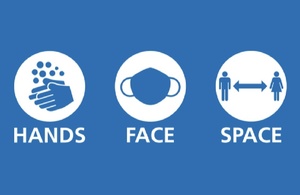 IllnessWe are aware that your child may become ill during this term and year. If your child has a runny nose and you know this is a cold, or they have a sore throat or similar then monitor them as you would have done previously.  If you know that they are well enough to be in school then as before it is a judgement that you are best placed to make. As previously if your child is unwell in school we will contact you and ask you to collect them.If any child has loose stools or is physically sick due to a bug we ask that they stay away from school for 48hrs after they are free from symptoms.  If your child has a tummy ache but no symptoms they are not required to stay away from school.  Covid 19 Symptoms We are very fortunate that Devon continues to have low numbers of cases but we all need to be vigilant and informed  in this phase.  As a school we will follow all Government guidelines which are sent to us directly. If a child presents with a high temperature we will contact you to take your child home.  You will be asked to check your child’s temperature at home.  We are not allowed to check a child’s temperature in school.  We know that children can have temperatures for a variety of reasons.   On Government advice a child with a temperature that is 38 degrees or higher will be asked to have a test.A child who is waiting for test results will not be able to attend school.Impact on the household : If any member of your household is waiting for a test result all members of the household are required to self isolate until the test is shown to be negative. In the event of a positive test the person with the positive result self isolates for 8 days and the rest of the household for 14 days.Impact on a school hub : If a member of a school hub tests positive all members of that hub will be asked to self isolate for 14 days. How will schooling be accessed when children are not in school due to Covid 19 ? Our systems for out of school learning have improved significantly since Spring term.   Robin Class continue to have access to Tapestry and other classes are working with Google Classroom. We have several personalised learning systems in place. Bug Club for reading is a platform that you are now familiar with.  We have extended these personalised systems and children will be accessing them for homework in normal class time so that they are familiar with them in the event of further time out of school; either due to self isolating or lockdown. When log ins are shared please support us by keeping a record of these and encouraging children to use them for set home works and for additional home practice.  Oak Academy was introduced by the Government during lockdown. Again since it was introduced it has evolved hugely and is now populated with a wide range of learning activities.  We will be looking to signpost using this as well as other resources. Crossing Whilst we are delighted to have a zebra crossing then it has come to our attention that some drivers are not stopping appropriately for parents. If this happens to you and the driver is not following the Highway Code and makes you and or your child unsafe then it is correct procedure to report this via 111.  If you are unable to take down the registration details then e mail school with the date, time and circumstance.  We would work with Community Policing and Devon Highways or our local MP if this became an on going concern. Thank you for your continued support with the practical issues of day to day school life.  These are challenging times but they are made so much easier if we all continue to work together and remain solution focussed.  We really appreciate the many ways that you are supporting us in this phase to make a positive start in the children’s education for 2020 to 21. 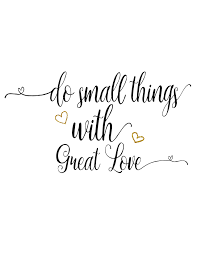 